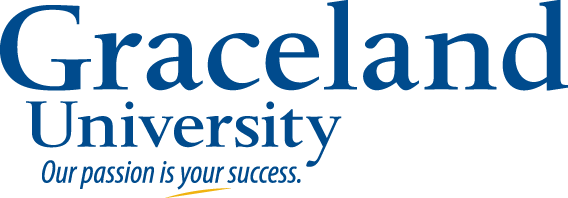 Bachelor of Arts (B.A.) Degree:Human ServicesBachelor of Arts (B.A.) Degree:Human ServicesA degree in Human Services gives students a solid background in the scientific study of social behavior. Students learn the theory and skills of related disciplines such as social welfare and psychology. This Multi-disciplinary course of study and our internship program prepare students for human service careers.A degree in Human Services gives students a solid background in the scientific study of social behavior. Students learn the theory and skills of related disciplines such as social welfare and psychology. This Multi-disciplinary course of study and our internship program prepare students for human service careers.A degree in Human Services gives students a solid background in the scientific study of social behavior. Students learn the theory and skills of related disciplines such as social welfare and psychology. This Multi-disciplinary course of study and our internship program prepare students for human service careers.A degree in Human Services gives students a solid background in the scientific study of social behavior. Students learn the theory and skills of related disciplines such as social welfare and psychology. This Multi-disciplinary course of study and our internship program prepare students for human service careers.A degree in Human Services gives students a solid background in the scientific study of social behavior. Students learn the theory and skills of related disciplines such as social welfare and psychology. This Multi-disciplinary course of study and our internship program prepare students for human service careers.A degree in Human Services gives students a solid background in the scientific study of social behavior. Students learn the theory and skills of related disciplines such as social welfare and psychology. This Multi-disciplinary course of study and our internship program prepare students for human service careers.A degree in Human Services gives students a solid background in the scientific study of social behavior. Students learn the theory and skills of related disciplines such as social welfare and psychology. This Multi-disciplinary course of study and our internship program prepare students for human service careers.2013-2014Courses in BOLD are required by this majorBachelor of Arts (B.A.) Degree:Human ServicesBachelor of Arts (B.A.) Degree:Human ServicesA degree in Human Services gives students a solid background in the scientific study of social behavior. Students learn the theory and skills of related disciplines such as social welfare and psychology. This Multi-disciplinary course of study and our internship program prepare students for human service careers.A degree in Human Services gives students a solid background in the scientific study of social behavior. Students learn the theory and skills of related disciplines such as social welfare and psychology. This Multi-disciplinary course of study and our internship program prepare students for human service careers.A degree in Human Services gives students a solid background in the scientific study of social behavior. Students learn the theory and skills of related disciplines such as social welfare and psychology. This Multi-disciplinary course of study and our internship program prepare students for human service careers.A degree in Human Services gives students a solid background in the scientific study of social behavior. Students learn the theory and skills of related disciplines such as social welfare and psychology. This Multi-disciplinary course of study and our internship program prepare students for human service careers.A degree in Human Services gives students a solid background in the scientific study of social behavior. Students learn the theory and skills of related disciplines such as social welfare and psychology. This Multi-disciplinary course of study and our internship program prepare students for human service careers.A degree in Human Services gives students a solid background in the scientific study of social behavior. Students learn the theory and skills of related disciplines such as social welfare and psychology. This Multi-disciplinary course of study and our internship program prepare students for human service careers.A degree in Human Services gives students a solid background in the scientific study of social behavior. Students learn the theory and skills of related disciplines such as social welfare and psychology. This Multi-disciplinary course of study and our internship program prepare students for human service careers.2013-2014Courses in BOLD are required by this majorFirst Year Fall(consider a WT)GE GoalGE GoalSem HoursDate MetFirst Year SpringGE GoalSem HoursDate MetCourses in regular type are to fulfill general education requirements and DO NOT have to be taken the specific semester stated.SOSI1300 Intro to Sociology1C1C3PSYC1300 Intro to Psychology1d3Courses in regular type are to fulfill general education requirements and DO NOT have to be taken the specific semester stated.ENGL1410 Modern Rhetoric ORENGL1440 English HonorsSpeech Communication3b3Courses in regular type are to fulfill general education requirements and DO NOT have to be taken the specific semester stated.ENGL1410 Modern Rhetoric ORENGL1440 English Honors3C3C3Arts2a3Courses in regular type are to fulfill general education requirements and DO NOT have to be taken the specific semester stated.Natural Science1a1a3HLTH1300 Lifetime Health/Fitness Lab3f2Courses in ITALIC are strongly recommendedMathematics3a3a3PE Activity:      1Courses in ITALIC are strongly recommendedINTD1100 Critical Thinking in Arts & Sciences*3Elective:      3Courses in ITALIC are strongly recommendedTotal HoursTotal HoursALSO REQUIRED FOR GRADUATION124 credit hours2 Winter Terms39 Upper division credits2.00 GPACompletion of all major & gen ed requirementsNotes:      Notes:      Notes:      Notes:      Notes:      Notes:      Notes:      Notes:      Notes:      ALSO REQUIRED FOR GRADUATION124 credit hours2 Winter Terms39 Upper division credits2.00 GPACompletion of all major & gen ed requirementsSecond Year Fall(consider a WT)GE GoalGE GoalSemHoursDate MetSecond Year SpringGE GoalSem HoursDate MetALSO REQUIRED FOR GRADUATION124 credit hours2 Winter Terms39 Upper division credits2.00 GPACompletion of all major & gen ed requirementsHMSV2300 Intro to Soc Welfare & Human Service3HMSV2430 Methods & Ethics of Soc Welfare3e3ALSO REQUIRED FOR GRADUATION124 credit hours2 Winter Terms39 Upper division credits2.00 GPACompletion of all major & gen ed requirementsMATH180 Intro to Statistics**3a3a3History/Political Science1b3ALSO REQUIRED FOR GRADUATION124 credit hours2 Winter Terms39 Upper division credits2.00 GPACompletion of all major & gen ed requirementsHuman Diversity443Humanities2b3ALSO REQUIRED FOR GRADUATION124 credit hours2 Winter Terms39 Upper division credits2.00 GPACompletion of all major & gen ed requirementsSOCI23203Elective:      3ALSO REQUIRED FOR GRADUATION124 credit hours2 Winter Terms39 Upper division credits2.00 GPACompletion of all major & gen ed requirementsElective:      2-3Elective:      3* See Catalog for specific informationTotal HoursTotal Hours* See Catalog for specific informationNotes:      	Notes:      	Notes:      	Notes:      	Notes:      	Notes:      	Notes:      	Notes:      	Notes:      	+denotes courses offered only every other yearThird Year Fall(Check your degree audit!)GE GoalGE GoalSemHoursDate MetThird Year SpringGE GoalSem HoursDate MetHMSV3400 Human Behavior in Social Environment3Elective3SOSCI3330 Social Inequality3Human Services Elective***:3SOCI/PSYC3310 Social Psychology3Elective:      3ENGL3XXX Advanced Composition3d3d3Elective:      3Elective:      3Elective:      3Total HoursTotal HoursNotes:      Notes:      Notes:      Notes:      Notes:      Notes:      Notes:      Notes:      Notes:      Notes:      Notes:      Notes:      Notes:      Notes:      Notes:      Notes:      Notes:      Notes:      Fourth Year Fall(Apply for graduation!)GE GoalGE GoalSemHoursDate MetFourth Year SpringGE GoalSem HoursDate MetHMSV4100 Social Welfare Programs & Policies3HMSV4500 Human Services Practicum3-6Human Services Elective***:3PSYC4430 Theory & Practice of Counseling3SOCI4440 Soc Research3Elective:      3Elective:      3Elective:      3Elective:      3Elective:      3Total HoursTotal HoursNotes: 6 hours of practicum are required for this major.      Notes: 6 hours of practicum are required for this major.      Notes: 6 hours of practicum are required for this major.      Notes: 6 hours of practicum are required for this major.      Notes: 6 hours of practicum are required for this major.      Notes: 6 hours of practicum are required for this major.      Notes: 6 hours of practicum are required for this major.      Notes: 6 hours of practicum are required for this major.      Notes: 6 hours of practicum are required for this major.      Updated:7/5/13Notes: 6 hours of practicum are required for this major.      Notes: 6 hours of practicum are required for this major.      Notes: 6 hours of practicum are required for this major.      Notes: 6 hours of practicum are required for this major.      Notes: 6 hours of practicum are required for this major.      Notes: 6 hours of practicum are required for this major.      Notes: 6 hours of practicum are required for this major.      Notes: 6 hours of practicum are required for this major.      Notes: 6 hours of practicum are required for this major.      Updated:7/5/13* Graduation requirement for all first time freshmen** Human Services faculty strongly recommend students take MATH1380 Intro to Statistics in the freshmen or sophomore year*** Human Services major requires 2 courses (6 s.h.) selected from the following: HMSV3900 Adv Topics in Human Services, PSYC3370 Cross Cultural Psychology, PSYC3470 Psychological Tests & Measurement, PSYC3380 Abnormal Psychology, SOCI2320 Marriage and the FamilyDISCLAIMER: These plans are to be used as guides only and are subject to changes in curriculum requirements. Refer to your Graceland Catalog for complete and accurate information. Some courses listed on the plans may have prerequisites that have not been stated. The student has the ultimate responsibility for scheduling and meeting the graduation requirements.* Graduation requirement for all first time freshmen** Human Services faculty strongly recommend students take MATH1380 Intro to Statistics in the freshmen or sophomore year*** Human Services major requires 2 courses (6 s.h.) selected from the following: HMSV3900 Adv Topics in Human Services, PSYC3370 Cross Cultural Psychology, PSYC3470 Psychological Tests & Measurement, PSYC3380 Abnormal Psychology, SOCI2320 Marriage and the FamilyDISCLAIMER: These plans are to be used as guides only and are subject to changes in curriculum requirements. Refer to your Graceland Catalog for complete and accurate information. Some courses listed on the plans may have prerequisites that have not been stated. The student has the ultimate responsibility for scheduling and meeting the graduation requirements.* Graduation requirement for all first time freshmen** Human Services faculty strongly recommend students take MATH1380 Intro to Statistics in the freshmen or sophomore year*** Human Services major requires 2 courses (6 s.h.) selected from the following: HMSV3900 Adv Topics in Human Services, PSYC3370 Cross Cultural Psychology, PSYC3470 Psychological Tests & Measurement, PSYC3380 Abnormal Psychology, SOCI2320 Marriage and the FamilyDISCLAIMER: These plans are to be used as guides only and are subject to changes in curriculum requirements. Refer to your Graceland Catalog for complete and accurate information. Some courses listed on the plans may have prerequisites that have not been stated. The student has the ultimate responsibility for scheduling and meeting the graduation requirements.* Graduation requirement for all first time freshmen** Human Services faculty strongly recommend students take MATH1380 Intro to Statistics in the freshmen or sophomore year*** Human Services major requires 2 courses (6 s.h.) selected from the following: HMSV3900 Adv Topics in Human Services, PSYC3370 Cross Cultural Psychology, PSYC3470 Psychological Tests & Measurement, PSYC3380 Abnormal Psychology, SOCI2320 Marriage and the FamilyDISCLAIMER: These plans are to be used as guides only and are subject to changes in curriculum requirements. Refer to your Graceland Catalog for complete and accurate information. Some courses listed on the plans may have prerequisites that have not been stated. The student has the ultimate responsibility for scheduling and meeting the graduation requirements.* Graduation requirement for all first time freshmen** Human Services faculty strongly recommend students take MATH1380 Intro to Statistics in the freshmen or sophomore year*** Human Services major requires 2 courses (6 s.h.) selected from the following: HMSV3900 Adv Topics in Human Services, PSYC3370 Cross Cultural Psychology, PSYC3470 Psychological Tests & Measurement, PSYC3380 Abnormal Psychology, SOCI2320 Marriage and the FamilyDISCLAIMER: These plans are to be used as guides only and are subject to changes in curriculum requirements. Refer to your Graceland Catalog for complete and accurate information. Some courses listed on the plans may have prerequisites that have not been stated. The student has the ultimate responsibility for scheduling and meeting the graduation requirements.* Graduation requirement for all first time freshmen** Human Services faculty strongly recommend students take MATH1380 Intro to Statistics in the freshmen or sophomore year*** Human Services major requires 2 courses (6 s.h.) selected from the following: HMSV3900 Adv Topics in Human Services, PSYC3370 Cross Cultural Psychology, PSYC3470 Psychological Tests & Measurement, PSYC3380 Abnormal Psychology, SOCI2320 Marriage and the FamilyDISCLAIMER: These plans are to be used as guides only and are subject to changes in curriculum requirements. Refer to your Graceland Catalog for complete and accurate information. Some courses listed on the plans may have prerequisites that have not been stated. The student has the ultimate responsibility for scheduling and meeting the graduation requirements.* Graduation requirement for all first time freshmen** Human Services faculty strongly recommend students take MATH1380 Intro to Statistics in the freshmen or sophomore year*** Human Services major requires 2 courses (6 s.h.) selected from the following: HMSV3900 Adv Topics in Human Services, PSYC3370 Cross Cultural Psychology, PSYC3470 Psychological Tests & Measurement, PSYC3380 Abnormal Psychology, SOCI2320 Marriage and the FamilyDISCLAIMER: These plans are to be used as guides only and are subject to changes in curriculum requirements. Refer to your Graceland Catalog for complete and accurate information. Some courses listed on the plans may have prerequisites that have not been stated. The student has the ultimate responsibility for scheduling and meeting the graduation requirements.* Graduation requirement for all first time freshmen** Human Services faculty strongly recommend students take MATH1380 Intro to Statistics in the freshmen or sophomore year*** Human Services major requires 2 courses (6 s.h.) selected from the following: HMSV3900 Adv Topics in Human Services, PSYC3370 Cross Cultural Psychology, PSYC3470 Psychological Tests & Measurement, PSYC3380 Abnormal Psychology, SOCI2320 Marriage and the FamilyDISCLAIMER: These plans are to be used as guides only and are subject to changes in curriculum requirements. Refer to your Graceland Catalog for complete and accurate information. Some courses listed on the plans may have prerequisites that have not been stated. The student has the ultimate responsibility for scheduling and meeting the graduation requirements.* Graduation requirement for all first time freshmen** Human Services faculty strongly recommend students take MATH1380 Intro to Statistics in the freshmen or sophomore year*** Human Services major requires 2 courses (6 s.h.) selected from the following: HMSV3900 Adv Topics in Human Services, PSYC3370 Cross Cultural Psychology, PSYC3470 Psychological Tests & Measurement, PSYC3380 Abnormal Psychology, SOCI2320 Marriage and the FamilyDISCLAIMER: These plans are to be used as guides only and are subject to changes in curriculum requirements. Refer to your Graceland Catalog for complete and accurate information. Some courses listed on the plans may have prerequisites that have not been stated. The student has the ultimate responsibility for scheduling and meeting the graduation requirements.Name: * Graduation requirement for all first time freshmen** Human Services faculty strongly recommend students take MATH1380 Intro to Statistics in the freshmen or sophomore year*** Human Services major requires 2 courses (6 s.h.) selected from the following: HMSV3900 Adv Topics in Human Services, PSYC3370 Cross Cultural Psychology, PSYC3470 Psychological Tests & Measurement, PSYC3380 Abnormal Psychology, SOCI2320 Marriage and the FamilyDISCLAIMER: These plans are to be used as guides only and are subject to changes in curriculum requirements. Refer to your Graceland Catalog for complete and accurate information. Some courses listed on the plans may have prerequisites that have not been stated. The student has the ultimate responsibility for scheduling and meeting the graduation requirements.* Graduation requirement for all first time freshmen** Human Services faculty strongly recommend students take MATH1380 Intro to Statistics in the freshmen or sophomore year*** Human Services major requires 2 courses (6 s.h.) selected from the following: HMSV3900 Adv Topics in Human Services, PSYC3370 Cross Cultural Psychology, PSYC3470 Psychological Tests & Measurement, PSYC3380 Abnormal Psychology, SOCI2320 Marriage and the FamilyDISCLAIMER: These plans are to be used as guides only and are subject to changes in curriculum requirements. Refer to your Graceland Catalog for complete and accurate information. Some courses listed on the plans may have prerequisites that have not been stated. The student has the ultimate responsibility for scheduling and meeting the graduation requirements.* Graduation requirement for all first time freshmen** Human Services faculty strongly recommend students take MATH1380 Intro to Statistics in the freshmen or sophomore year*** Human Services major requires 2 courses (6 s.h.) selected from the following: HMSV3900 Adv Topics in Human Services, PSYC3370 Cross Cultural Psychology, PSYC3470 Psychological Tests & Measurement, PSYC3380 Abnormal Psychology, SOCI2320 Marriage and the FamilyDISCLAIMER: These plans are to be used as guides only and are subject to changes in curriculum requirements. Refer to your Graceland Catalog for complete and accurate information. Some courses listed on the plans may have prerequisites that have not been stated. The student has the ultimate responsibility for scheduling and meeting the graduation requirements.* Graduation requirement for all first time freshmen** Human Services faculty strongly recommend students take MATH1380 Intro to Statistics in the freshmen or sophomore year*** Human Services major requires 2 courses (6 s.h.) selected from the following: HMSV3900 Adv Topics in Human Services, PSYC3370 Cross Cultural Psychology, PSYC3470 Psychological Tests & Measurement, PSYC3380 Abnormal Psychology, SOCI2320 Marriage and the FamilyDISCLAIMER: These plans are to be used as guides only and are subject to changes in curriculum requirements. Refer to your Graceland Catalog for complete and accurate information. Some courses listed on the plans may have prerequisites that have not been stated. The student has the ultimate responsibility for scheduling and meeting the graduation requirements.* Graduation requirement for all first time freshmen** Human Services faculty strongly recommend students take MATH1380 Intro to Statistics in the freshmen or sophomore year*** Human Services major requires 2 courses (6 s.h.) selected from the following: HMSV3900 Adv Topics in Human Services, PSYC3370 Cross Cultural Psychology, PSYC3470 Psychological Tests & Measurement, PSYC3380 Abnormal Psychology, SOCI2320 Marriage and the FamilyDISCLAIMER: These plans are to be used as guides only and are subject to changes in curriculum requirements. Refer to your Graceland Catalog for complete and accurate information. Some courses listed on the plans may have prerequisites that have not been stated. The student has the ultimate responsibility for scheduling and meeting the graduation requirements.* Graduation requirement for all first time freshmen** Human Services faculty strongly recommend students take MATH1380 Intro to Statistics in the freshmen or sophomore year*** Human Services major requires 2 courses (6 s.h.) selected from the following: HMSV3900 Adv Topics in Human Services, PSYC3370 Cross Cultural Psychology, PSYC3470 Psychological Tests & Measurement, PSYC3380 Abnormal Psychology, SOCI2320 Marriage and the FamilyDISCLAIMER: These plans are to be used as guides only and are subject to changes in curriculum requirements. Refer to your Graceland Catalog for complete and accurate information. Some courses listed on the plans may have prerequisites that have not been stated. The student has the ultimate responsibility for scheduling and meeting the graduation requirements.* Graduation requirement for all first time freshmen** Human Services faculty strongly recommend students take MATH1380 Intro to Statistics in the freshmen or sophomore year*** Human Services major requires 2 courses (6 s.h.) selected from the following: HMSV3900 Adv Topics in Human Services, PSYC3370 Cross Cultural Psychology, PSYC3470 Psychological Tests & Measurement, PSYC3380 Abnormal Psychology, SOCI2320 Marriage and the FamilyDISCLAIMER: These plans are to be used as guides only and are subject to changes in curriculum requirements. Refer to your Graceland Catalog for complete and accurate information. Some courses listed on the plans may have prerequisites that have not been stated. The student has the ultimate responsibility for scheduling and meeting the graduation requirements.* Graduation requirement for all first time freshmen** Human Services faculty strongly recommend students take MATH1380 Intro to Statistics in the freshmen or sophomore year*** Human Services major requires 2 courses (6 s.h.) selected from the following: HMSV3900 Adv Topics in Human Services, PSYC3370 Cross Cultural Psychology, PSYC3470 Psychological Tests & Measurement, PSYC3380 Abnormal Psychology, SOCI2320 Marriage and the FamilyDISCLAIMER: These plans are to be used as guides only and are subject to changes in curriculum requirements. Refer to your Graceland Catalog for complete and accurate information. Some courses listed on the plans may have prerequisites that have not been stated. The student has the ultimate responsibility for scheduling and meeting the graduation requirements.* Graduation requirement for all first time freshmen** Human Services faculty strongly recommend students take MATH1380 Intro to Statistics in the freshmen or sophomore year*** Human Services major requires 2 courses (6 s.h.) selected from the following: HMSV3900 Adv Topics in Human Services, PSYC3370 Cross Cultural Psychology, PSYC3470 Psychological Tests & Measurement, PSYC3380 Abnormal Psychology, SOCI2320 Marriage and the FamilyDISCLAIMER: These plans are to be used as guides only and are subject to changes in curriculum requirements. Refer to your Graceland Catalog for complete and accurate information. Some courses listed on the plans may have prerequisites that have not been stated. The student has the ultimate responsibility for scheduling and meeting the graduation requirements.ID:      * Graduation requirement for all first time freshmen** Human Services faculty strongly recommend students take MATH1380 Intro to Statistics in the freshmen or sophomore year*** Human Services major requires 2 courses (6 s.h.) selected from the following: HMSV3900 Adv Topics in Human Services, PSYC3370 Cross Cultural Psychology, PSYC3470 Psychological Tests & Measurement, PSYC3380 Abnormal Psychology, SOCI2320 Marriage and the FamilyDISCLAIMER: These plans are to be used as guides only and are subject to changes in curriculum requirements. Refer to your Graceland Catalog for complete and accurate information. Some courses listed on the plans may have prerequisites that have not been stated. The student has the ultimate responsibility for scheduling and meeting the graduation requirements.* Graduation requirement for all first time freshmen** Human Services faculty strongly recommend students take MATH1380 Intro to Statistics in the freshmen or sophomore year*** Human Services major requires 2 courses (6 s.h.) selected from the following: HMSV3900 Adv Topics in Human Services, PSYC3370 Cross Cultural Psychology, PSYC3470 Psychological Tests & Measurement, PSYC3380 Abnormal Psychology, SOCI2320 Marriage and the FamilyDISCLAIMER: These plans are to be used as guides only and are subject to changes in curriculum requirements. Refer to your Graceland Catalog for complete and accurate information. Some courses listed on the plans may have prerequisites that have not been stated. The student has the ultimate responsibility for scheduling and meeting the graduation requirements.* Graduation requirement for all first time freshmen** Human Services faculty strongly recommend students take MATH1380 Intro to Statistics in the freshmen or sophomore year*** Human Services major requires 2 courses (6 s.h.) selected from the following: HMSV3900 Adv Topics in Human Services, PSYC3370 Cross Cultural Psychology, PSYC3470 Psychological Tests & Measurement, PSYC3380 Abnormal Psychology, SOCI2320 Marriage and the FamilyDISCLAIMER: These plans are to be used as guides only and are subject to changes in curriculum requirements. Refer to your Graceland Catalog for complete and accurate information. Some courses listed on the plans may have prerequisites that have not been stated. The student has the ultimate responsibility for scheduling and meeting the graduation requirements.* Graduation requirement for all first time freshmen** Human Services faculty strongly recommend students take MATH1380 Intro to Statistics in the freshmen or sophomore year*** Human Services major requires 2 courses (6 s.h.) selected from the following: HMSV3900 Adv Topics in Human Services, PSYC3370 Cross Cultural Psychology, PSYC3470 Psychological Tests & Measurement, PSYC3380 Abnormal Psychology, SOCI2320 Marriage and the FamilyDISCLAIMER: These plans are to be used as guides only and are subject to changes in curriculum requirements. Refer to your Graceland Catalog for complete and accurate information. Some courses listed on the plans may have prerequisites that have not been stated. The student has the ultimate responsibility for scheduling and meeting the graduation requirements.* Graduation requirement for all first time freshmen** Human Services faculty strongly recommend students take MATH1380 Intro to Statistics in the freshmen or sophomore year*** Human Services major requires 2 courses (6 s.h.) selected from the following: HMSV3900 Adv Topics in Human Services, PSYC3370 Cross Cultural Psychology, PSYC3470 Psychological Tests & Measurement, PSYC3380 Abnormal Psychology, SOCI2320 Marriage and the FamilyDISCLAIMER: These plans are to be used as guides only and are subject to changes in curriculum requirements. Refer to your Graceland Catalog for complete and accurate information. Some courses listed on the plans may have prerequisites that have not been stated. The student has the ultimate responsibility for scheduling and meeting the graduation requirements.* Graduation requirement for all first time freshmen** Human Services faculty strongly recommend students take MATH1380 Intro to Statistics in the freshmen or sophomore year*** Human Services major requires 2 courses (6 s.h.) selected from the following: HMSV3900 Adv Topics in Human Services, PSYC3370 Cross Cultural Psychology, PSYC3470 Psychological Tests & Measurement, PSYC3380 Abnormal Psychology, SOCI2320 Marriage and the FamilyDISCLAIMER: These plans are to be used as guides only and are subject to changes in curriculum requirements. Refer to your Graceland Catalog for complete and accurate information. Some courses listed on the plans may have prerequisites that have not been stated. The student has the ultimate responsibility for scheduling and meeting the graduation requirements.* Graduation requirement for all first time freshmen** Human Services faculty strongly recommend students take MATH1380 Intro to Statistics in the freshmen or sophomore year*** Human Services major requires 2 courses (6 s.h.) selected from the following: HMSV3900 Adv Topics in Human Services, PSYC3370 Cross Cultural Psychology, PSYC3470 Psychological Tests & Measurement, PSYC3380 Abnormal Psychology, SOCI2320 Marriage and the FamilyDISCLAIMER: These plans are to be used as guides only and are subject to changes in curriculum requirements. Refer to your Graceland Catalog for complete and accurate information. Some courses listed on the plans may have prerequisites that have not been stated. The student has the ultimate responsibility for scheduling and meeting the graduation requirements.* Graduation requirement for all first time freshmen** Human Services faculty strongly recommend students take MATH1380 Intro to Statistics in the freshmen or sophomore year*** Human Services major requires 2 courses (6 s.h.) selected from the following: HMSV3900 Adv Topics in Human Services, PSYC3370 Cross Cultural Psychology, PSYC3470 Psychological Tests & Measurement, PSYC3380 Abnormal Psychology, SOCI2320 Marriage and the FamilyDISCLAIMER: These plans are to be used as guides only and are subject to changes in curriculum requirements. Refer to your Graceland Catalog for complete and accurate information. Some courses listed on the plans may have prerequisites that have not been stated. The student has the ultimate responsibility for scheduling and meeting the graduation requirements.* Graduation requirement for all first time freshmen** Human Services faculty strongly recommend students take MATH1380 Intro to Statistics in the freshmen or sophomore year*** Human Services major requires 2 courses (6 s.h.) selected from the following: HMSV3900 Adv Topics in Human Services, PSYC3370 Cross Cultural Psychology, PSYC3470 Psychological Tests & Measurement, PSYC3380 Abnormal Psychology, SOCI2320 Marriage and the FamilyDISCLAIMER: These plans are to be used as guides only and are subject to changes in curriculum requirements. Refer to your Graceland Catalog for complete and accurate information. Some courses listed on the plans may have prerequisites that have not been stated. The student has the ultimate responsibility for scheduling and meeting the graduation requirements.